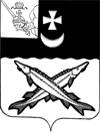 КОНТРОЛЬНО-СЧЕТНАЯ КОМИССИЯ БЕЛОЗЕРСКОГО МУНИЦИПАЛЬНОГО РАЙОНА161200, Вологодская область, г. Белозерск, ул. Фрунзе, д.35,оф.32тел. (81756)  2-32-54,  факс (81756) 2-32-54,   e-mail: krk@belozer.ruЗАКЛЮЧЕНИЕна проект решения Представительного Собрания Белозерского муниципального округа «Об утверждении Положения о порядке и условиях приватизации муниципального имущества Белозерского муниципального округа»от 18 октября 2022 годаЭкспертиза проекта проведена на основании статьи 157 Бюджетного кодекса РФ, пункта 2 статьи 9 Федерального закона  № 6-ФЗ «Об общих принципах организации и деятельности контрольно-счетных органов субъектов Российской Федерации и муниципальных образований»,  статьи 9 Положения о контрольно-счетной комиссии Белозерского муниципального района, утвержденного решением Представительного Собрания Белозерского муниципального района от 18.01.2022 № 1, пункта 1.9 плана работы контрольно-счетной комиссии Белозерского муниципального района на 2022 год.Цель финансово-экономической экспертизы: определение соответствия положений, изложенных в проекте решения, действующим нормативным правовым актам Российской Федерации, субъекта Российской Федерации и муниципального образования. Предмет финансово-экономической экспертизы: проект решения Представительного Собрания Белозерского муниципального округа «Об утверждении Положения о порядке и условиях приватизации муниципального имущества Белозерского муниципального округа Вологодской области»Сроки проведения: с 17.10.2022 по 18.10.2022 Для проведения мероприятия были представлены следующие материалы:проект решения Представительного Собрания Белозерского муниципального округа «Об утверждении Положения о порядке и условиях приватизации муниципального имущества Белозерского муниципального округа Вологодской области»В  ходе проведения  экспертизы  проекта решения установлено:Проектом решения предлагается утвердить Положение о порядке и условиях приватизации муниципального имущества Белозерского муниципального округа.В соответствии со ст. 6 Федерального закона от 21.12.2001 № 178-ФЗ «О приватизации государственного и муниципального имущества» (с последующими дополнениями и изменениями), далее по тексту – Федеральный закон № 178-ФЗ, Главой 2 проекта решения определена компетенция органов муниципального образования в сфере приватизации.В соответствии со ст. 15 Федерального закона № 178-ФЗ Главой 3 проекта решения определено информационное обеспечение приватизации муниципального имущества.В соответствии со ст. 14 Федерального закона № 178-ФЗ Главой 4 проекта решения определен порядок принятия решений об условиях приватизации муниципального имущества.В соответствии со ст.20 Федерального закона № 178-ФЗ Главой 5 проекта решения определены требования к условиям конкурса по продаже акций акционерного общества, долей в уставном капитале общества с ограниченной ответственностью, объектов культурного наследия, включенных в единый государственный реестр объектов культурного наследия (памятников истории и культуры) народов Российской Федерации, на конкурсе, к порядку осуществления контроля за исполнением условий конкурса и порядку подтверждения победителем конкурса исполнения таких условий.В соответствии со ст. 30.1 Федерального закона № 178-ФЗ Главой 6 проекта решения определены требования к  порядку осуществления контроля за исполнением эксплуатационных обязательств в отношении объектов электросетевого хозяйства, источников тепловой энергии, тепловых сетей, централизованных систем горячего водоснабжения и отдельных объектов таких систем.В соответствии со ст. 35 Федерального закона № 178-ФЗ Главой 7 проекта решения определен порядок оплаты муниципального имущества при его приватизации.В нарушение ст.10 Федерального закона № 178-ФЗ проектом решения не определен порядок планирования приватизации муниципального имущества.Выводы по состоянию вопроса, в отношении которого проводится экспертиза: 1.Представленный проект решения «Об утверждении Положения о порядке и условиях приватизации муниципального имущества Белозерского муниципального округа Вологодской области» в целом не содержит нарушений норм законодательства о приватизации муниципального имущества.Вместе с тем, в нарушение ст.10  Федерального закона № 178-ФЗ проектом решения не определен порядок планирования приватизации муниципального имущества.Предложения:1. Во исполнение  ст. 10 Федерального закона № 178-ФЗ определить проектом решения порядок планирования приватизации муниципального имущества в соответствии с порядком разработки прогнозных планов (программ) приватизации государственного и муниципального имущества, установленным Правительством Российской Федерации от 26.12.2005 № 806.Председатель             контрольно – счетной комиссии района                                                                       Н.С. Фредериксен  